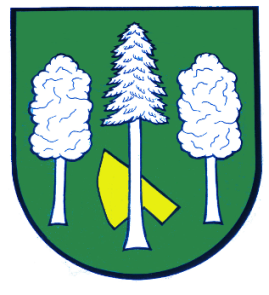 Hlášení ze dne 16. 08. 20231) Drůbežárna Prace bude ve čtvrtek 17. 08. 2023 ve 12:15 hodin 
u obecního úřadu prodávat mladé kuřice, kohouty, roční slepice, brojlerová kuřata, káčata, krůty, husokačeny o váze 2-2,5 kg, krmivo pro drůbež a králíky a vitamínové doplňky. Dále pak bude vykupovat králičí kožky - cena 15 Kč/ks.2) Bowling Daskabát Vás srdečně zve na makrely na jejich zahrádce v sobotu 
19. 08. 2023 v odpoledních hodinách. Makrely budou v omezeném množství, rezervovat si je můžete na tel. čísle 602 269 503. 